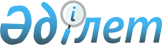 Ақкөл аудандық мәслихатының 2022 жылғы 26 желтоқсандағы № С 32-1 "2023-2025 жылдарға арналған аудандық маңызы бар қаланың, ауылдың, ауылдық округтердің бюджеттері туралы" шешіміне өзгерістер енгізу туралыАқмола облысы Ақкөл аудандық мәслихатының 2023 жылғы 9 маусымдағы № С 6-1 шешімі
      Ақкөл аудандық мәслихаты ШЕШТІ:
      1. Ақкөл аудандық мәслихатының 2022 жылғы 26 желтоқсандағы № С 32-1 "2023-2025 жылдарға арналған аудандық маңызы бар қаланың, ауылдың, ауылдық округтердің бюджеттері туралы" шешіміне келесі өзгерістер енгізілсін:
      1 тармақ жаңа редакцияда жазылсын:
      "1. 2023-2025 жылдарға арналған Ақкөл қаласының бюджеті тиісінше 1, 2 және 3-қосымшаларға сәйкес, соның ішінде 2023 жылға келесі көлемдерде бекітілсін:
      1) кірістер – 594 504,6 мың теңге, соның ішінде:
      салықтық түсімдер – 143 128,0 мың теңге;
      негізгі капиталды сатудан түскен түсімдер – 65 000,0 мың теңге;
      трансферттердің түсімдері – 386 376,6 мың теңге;
      2) шығындар – 605 504,8 мың теңге;
      3) таза бюджеттік кредит беру – 0,0 мың теңге;
      4) қаржы активтерімен жасалатын операциялар бойынша сальдо – 0,0 мың теңге;
      5) бюджеттің тапшылығы (профициті) – -11 000,2 мың теңге;
      6) бюджеттің тапшылығын қаржыландыру (профицитті пайдалану) – 11 000,2 мың теңге.";
      8 тармақ жаңа редакцияда жазылсын:
      "8. 2023-2025 жылдарға арналған Қарасай ауылдық округінің бюджеті тиісінше 13, 14 және 15-қосымшаларға сәйкес, соның ішінде 2023 жылға келесі көлемдерде бекітілсін:
      1) кірістер – 44 527 мың теңге, соның ішінде:
      салықтық түсімдер – 2 043,0 мың теңге;
      негізгі капиталды сатудан түскен түсімдер – 1 989,0 мың теңге;
      трансферттердің түсімдері – 40 495,0 мың теңге;
      2) шығындар – 45 438,0 мың теңге;
      3) таза бюджеттік кредит беру – 0,0 мың теңге;
      4) қаржы активтерімен жасалатын операциялар бойынша сальдо – 0,0 мың теңге;
      5) бюджеттің тапшылығы (профициті) – -911,0 мың теңге;
      6) бюджеттің тапшылығын қаржыландыру (профицитті пайдалану) – 911,0 мың теңге.";
      16 тармақ жаңа редакцияда жазылсын:
      "16. 2023-2025 жылдарға арналған Азат ауылының бюджеті тиісінше 25, 26 және 27-қосымшаларға сәйкес, соның ішінде 2023 жылға келесі көлемдерде бекітілсін:
      1) кірістер – 29 183,0 мың теңге, соның ішінде:
      салықтық түсімдер – 2 819,0 мың теңге;
      трансферттердің түсімдері – 26 364,0 мың теңге;
      2) шығындар – 30 751,2 мың теңге;
      3) таза бюджеттік кредит беру – 0,0 мың теңге;
      4) қаржы активтерімен жасалатын операциялар бойынша сальдо – 0,0 мың теңге;
      5) бюджеттің тапшылығы (профициті) – -1 568,2 мың теңге;
      6) бюджеттің тапшылығын қаржыландыру (профицитті пайдалану) – 1 568,2 мың теңге.";
      көрсетілген шешімнің 1, 13, 25-қосымшалары осы шешімнің 1, 2, 3-қосымшаларына сәйкес жаңа редакцияда жазылсын.
      2. Осы шешiм 2023 жылғы 1 қаңтардан бастап қолданысқа енгiзiледi. 2023 жылға арналған Ақкөл қаласының бюджеті 2023 жылға арналған Қарасай ауылдық округінің бюджеті 2023 жылға арналған Азат ауылының бюджеті
					© 2012. Қазақстан Республикасы Әділет министрлігінің «Қазақстан Республикасының Заңнама және құқықтық ақпарат институты» ШЖҚ РМК
				
      Ақкөл аудандық мәслихатының төрағасы

Д.Салыбекова
Ақкөл аудандық мәслихатының
2023 жылғы 9 маусымдағы
№ С 6-1 шешіміне
1-қосымшаАқкөл аудандық мәслихатының
2022 жылғы 26 желтоқсандағы
№ С 32-1 шешіміне
1-қосымша
Санаты
Санаты
Санаты
Санаты
Сома
мың теңге
Сыныбы 
Сыныбы 
Сыныбы 
Сома
мың теңге
Кіші сыныбы
Кіші сыныбы
Сома
мың теңге
Атауы
Сома
мың теңге
1
2
3
4
5
I. КІРІСТЕР
594 504,6
1
Салықтық түсімдер
143 128,0
01
Табыс салығы
42 570,0
2
Жеке табыс салығы 
42 570,0
04
Меншiкке салынатын салықтар
71 395,0
1
Мүлікке салынатын салықтар
4 677,0
3
Жер салығы
14 906,0
4
Көлiк құралдарына салынатын салық
51 812,0
05
Тауарларға, жұмыстарға және көрсетілетін қызметтерге салынатын iшкi салықтар 
29 163,0
3
Табиғи және басқа да ресурстарды пайдаланғаны үшiн түсетiн түсiмдер
26 969,0
4
Кәсiпкерлiк және кәсiби қызметтi жүргiзгенi үшiн алынатын алымдар
2 194,0
3
Негізгі капиталды сатудан түсетін түсімдер
65 000,0
03
Жердi және материалдық емес активтердi сату
65 000,0
1
Жерді сату
65 000,0
4
Трансферттердің түсімдері
386 376,6
02
Мемлекеттiк басқарудың жоғары тұрған органдарынан түсетiн трансферттер
386 376,6
3
Аудандардың (облыстық маңызы бар қаланың) бюджетінен трансферттер
386 376,6
Функционалдық топ
Функционалдық топ
Функционалдық топ
Функционалдық топ
Сома
мың теңге
Бюджеттік бағдарламалардың әкімшісі
Бюджеттік бағдарламалардың әкімшісі
Бюджеттік бағдарламалардың әкімшісі
Сома
мың теңге
Бағдарлама
Бағдарлама
Сома
мың теңге
Атауы
Сома
мың теңге
1
2
3
4
5
II. Шығындар
605 504,8
01
Жалпы сипаттағы мемлекеттiк көрсетілетін қызметтер
63 852,0
124
Аудандық маңызы бар қала, ауыл, кент, ауылдық округ әкімінің аппараты
63 852,0
001
Аудандық маңызы бар қала, ауыл, кент, ауылдық округ әкімінің қызметін қамтамасыз ету жөніндегі қызметтер
51 852,0
022
Мемлекеттік органның күрделі шығыстары
12 000,0
07
Тұрғын үй-коммуналдық шаруашылық
379 920,6
124
Аудандық маңызы бар қала, ауыл, кент, ауылдық округ әкімінің аппараты 
379 920,6
007
Аудандық маңызы бар қаланың, ауылдың, кенттің, ауылдық округтің мемлекеттік тұрғын үй қорының сақталуын ұйымдастыру
400,0
008
Елді мекендердегі көшелерді жарықтандыру
60 000,0
009
Елді мекендердің санитариясын қамтамасыз ету
6 000,0
010
Жерлеу орындарын ұстау және туыстары жоқ адамдарды жерлеу
480,0
011
Елді мекендерді абаттандыру мен көгалдандыру
225 360,0
014
Елді мекендерді сумен жабдықтауды ұйымдастыру
87 680,6
12
Көлiк және коммуникация
160 732,0
124
Аудандық маңызы бар қала, ауыл, кент, ауылдық округ әкімінің аппараты 
160 732,0
013
Аудандық маңызы бар қалаларда, ауылдарда, кенттерде, ауылдық округтерде автомобиль жолдарының жұмыс істеуін қамтамасыз ету
40 000,0
045
Аудандық маңызы бар қалаларда, ауылдарда, кенттерде, ауылдық округтерде автомобиль жолдарын күрделі және орташа жөндеу 
120 732,0
15
Трансферттер
1 000,2
124
Аудандық маңызы бар қала, ауыл, кент, ауылдық округ әкімінің аппараты 
1 000,2
048
Пайдаланылмаған (толық пайдаланылмаған) нысаналы трансферттерді қайтару
1 000,2
III. Таза бюджеттiк кредит беру 
0,0
IV. Қаржы активтерiмен жасалатын операциялар бойынша сальдо 
0,0
V. Бюджеттің тапшылығы (профициті)
-11 000,2
VI. Бюджеттің тапшылығын қаржыландыру (профицитті пайдалану)
11 000,2Ақкөл аудандық мәслихатының
2023 жылғы 9 маусымдағы
№ С 6-1 шешіміне
2-қосымшаАқкөл аудандық мәслихатының
2022 жылғы 26 желтоқсандағы
№ С 32-1 шешіміне
13-қосымша
Санаты
Санаты
Санаты
Санаты
Сома
мың теңге
Сыныбы
Сыныбы
Сыныбы
Сома
мың теңге
Кіші сыныбы
Кіші сыныбы
Сома
мың теңге
Атауы
Сома
мың теңге
1
2
3
4
5
I. КІРІСТЕР
44 527,0
1
Салықтық түсімдер
2 043,0
01
Табыс салығы
125,0
2
Жеке табыс салығы 
125,0
04
Меншiкке салынатын салықтар
1 908,0
1
Мүлікке салынатын салықтар
98,0
3
Жер салығы
65,0
4
Көлiк құралдарына салынатын салық
1 745,0
05
Тауарларға, жұмыстарға және көрсетілетін қызметтерге салынатын iшкi салықтар 
10,0
3
Табиғи және басқа да ресурстарды пайдаланғаны үшiн түсетiн түсiмдер
10,0
3
Негізгі капиталды сатудан түсетін түсімдер
1 989,0
03
Жердi және материалдық емес активтердi сату
1 989,0
1
Жерді сату
1 989,0
4
Трансферттердің түсімдері
40 495,0
02
Мемлекеттiк басқарудың жоғары тұрған органдарынан түсетiн трансферттер
40 495,0
3
Аудандардың (облыстық маңызы бар қаланың) бюджетінен трансферттер
40 495,0
Функционалдық топ
Функционалдық топ
Функционалдық топ
Функционалдық топ
Сома
мың теңге
Бюджеттік бағдарламалардың әкімшісі
Бюджеттік бағдарламалардың әкімшісі
Бюджеттік бағдарламалардың әкімшісі
Сома
мың теңге
Бағдарлама
Бағдарлама
Сома
мың теңге
Атауы
Сома
мың теңге
1
2
3
4
5
II. Шығындар
45 438,0
01
Жалпы сипаттағы мемлекеттiк көрсетілетін қызметтер
22 582,0
124
Аудандық маңызы бар қала, ауыл, кент, ауылдық округ әкімінің аппараты
22 582,0
001
Аудандық маңызы бар қала, ауыл, кент, ауылдық округ әкімінің қызметін қамтамасыз ету жөніндегі қызметтер
22 582,0
07
Тұрғын үй-коммуналдық шаруашылық
21 856,0
124
Аудандық маңызы бар қала, ауыл, кент, ауылдық округ әкімінің аппараты 
21 856,0
008
Елді мекендердегі көшелерді жарықтандыру
1 457,0
009
Елді мекендердің санитариясын қамтамасыз ету
1 480,0
011
Елді мекендерді абаттандыру мен көгалдандыру
18 000,0
014
Елді мекендерді сумен жабдықтауды ұйымдастыру
919,0
12
Көлiк және коммуникация
1 000,0
124
Аудандық маңызы бар қала, ауыл, кент, ауылдық округ әкімінің аппараты 
1 000,0
013
Аудандық маңызы бар қалаларда, ауылдарда, кенттерде, ауылдық округтерде автомобиль жолдарының жұмыс істеуін қамтамасыз ету
1 000,0
III. Таза бюджеттiк кредит беру 
0,0
IV. Қаржы активтерiмен жасалатын операциялар бойынша сальдо 
0,0
V. Бюджеттің тапшылығы (профициті)
-911,0
VI. Бюджеттің тапшылығын қаржыландыру (профицитті пайдалану)
911,0Ақкөл аудандық мәслихатының
2023 жылғы 9 маусымдағы
№ С 6-1 шешіміне
3-қосымшаАқкөл аудандық мәслихатының
2022 жылғы 26 желтоқсандағы
№ С 32-1 шешіміне
25-қосымша
Санаты 
Санаты 
Санаты 
Санаты 
Сома
мың теңге
Сыныбы
Сыныбы
Сыныбы
Сома
мың теңге
Кіші сыныбы
Кіші сыныбы
Сома
мың теңге
Атауы
Сома
мың теңге
1
2
3
4
5
I. КІРІСТЕР
29 183,0
1
Салықтық түсімдер
2 819,0
01
Табыс салығы
515,0
2
Жеке табыс салығы 
515,0
04
Меншiкке салынатын салықтар
2 294,0
1
Мүлікке салынатын салықтар
98,0
3
Жер салығы
240,0
4
Көлiк құралдарына салынатын салық
1 956,0
05
Тауарларға, жұмыстарға және көрсетілетін қызметтерге салынатын iшкi салықтар 
10,0
3
Табиғи және басқа да ресурстарды пайдаланғаны үшiн түсетiн түсiмдер
10,0
4
Трансферттердің түсімдері
26 364,0
02
Мемлекеттiк басқарудың жоғары тұрған органдарынан түсетiн трансферттер
26 364,0
3
Аудандардың (облыстық маңызы бар қаланың) бюджетінен трансферттер
26 364,0
Функционалдық топ
Функционалдық топ
Функционалдық топ
Функционалдық топ
Сома
мың теңге
Бюджеттік бағдарламалардың әкімшісі
Бюджеттік бағдарламалардың әкімшісі
Бюджеттік бағдарламалардың әкімшісі
Сома
мың теңге
Бағдарлама
Бағдарлама
Сома
мың теңге
Атауы
Сома
мың теңге
1
2
3
4
5
II. Шығындар
30 751,2
01
Жалпы сипаттағы мемлекеттiк көрсетілетін қызметтер
25 325,0
124
Аудандық маңызы бар қала, ауыл, кент, ауылдық округ әкімінің аппараты
25 325,0
001
Аудандық маңызы бар қала, ауыл, кент, ауылдық округ әкімінің қызметін қамтамасыз ету жөніндегі қызметтер
25 325,0
07
Тұрғын үй-коммуналдық шаруашылық
4 426,0
124
Аудандық маңызы бар қала, ауыл, кент, ауылдық округ әкімінің аппараты 
4 426,0
008
Елді мекендердегі көшелерді жарықтандыру
2 900,0
009
Елді мекендердің санитариясын қамтамасыз ету
1 276,0
014
Елді мекендерді сумен жабдықтауды ұйымдастыру
250,0
12
Көлiк және коммуникация
1 000,0
124
Аудандық маңызы бар қала, ауыл, кент, ауылдық округ әкімінің аппараты 
1 000,0
013
Аудандық маңызы бар қалаларда, ауылдарда, кенттерде, ауылдық округтерде автомобиль жолдарының жұмыс істеуін қамтамасыз ету
1 000,0
15
Трансферттер№ С 6-1
0,2
124
Аудандық маңызы бар қала, ауыл, кент, ауылдық округ әкімінің аппараты 
0,2
048
Пайдаланылмаған (толық пайдаланылмаған) нысаналы трансферттерді қайтару
0,2
III. Таза бюджеттiк кредит беру 
0,0
IV. Қаржы активтерiмен жасалатын операциялар бойынша сальдо 
0,0
V. Бюджеттің тапшылығы (профициті)
-1 568,2
VI. Бюджеттің тапшылығын қаржыландыру (профицитті пайдалану)
1 568,2